Publicado en Madrid el 03/11/2015 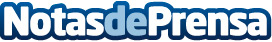 857 mil menores Españoles están en grave riesgo de adicción a InternetPuede ser causa de fracaso escolar, conductas agresivas en el hogar y Cyberbulling | Al estilo de realities como "Hermano mayor" o "Super Nanny" ha nacido en España un nuevo tipo de profesional: El intervencionistaDatos de contacto:Jose Luís MartínezIntervencionista. Director de Intervención en Adicciones.913 237 462 / 686 39Nota de prensa publicada en: https://www.notasdeprensa.es/857-mil-menores-espanoles-estan-en-grave Categorias: Nacional Infantil E-Commerce Ocio para niños http://www.notasdeprensa.es